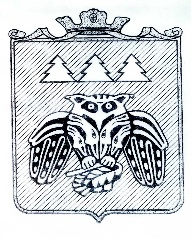 ПОСТАНОВЛЕНИЕ	администрации муниципального образования	муниципального района «Сыктывдинский». «Сыктывдiн» муниципальнöй районын               муниципальнöй юкöнса администрациялöн            ШУÖМот 15 сентября 2020 года                                                                                                    № 9/1199О разрешении на разработку проекта межевания территорииРуководствуясь статьями 41, 43, 45, 46 Градостроительного кодекса Российской Федерации, подпунктом 5  пункта 3 статьи 11.3, статьей 39.2 Земельного кодекса Российской Федерации, статьей 14 Федерального закона от 6 октября 2003 года №131-ФЗ «Об общих принципах организации местного самоуправления в Российской Федерации»,  администрация муниципального образования муниципального района «Сыктывдинский»ПОСТАНОВЛЯЕТ:Разрешить разработку проекта межевания территории на территории Сыктывдинского района, ГУ РК «Сыктывкарское лесничество», Эжвинское участковое лесничество, квартал № 5 (земли лесного фонда) для размещения линейного объекта (площадка производственная с покрытием) с целью обслуживания железнодорожного тупика, дороги и линии электропередачи на земельном участке, примыкающему к земельному участку с кадастровым номером 11:04:0301001:1050 и участку лесного фонда в кадастровом квартале 11:04:0301001, согласно приложению.Контроль за исполнением настоящего постановления возложить на первого заместителя руководителя администрации муниципального района (А.Н. Грищук).Настоящее постановление вступает в силу со дня его подписания.Заместитель руководителя администрации муниципального района 		                                                  Л.А. Данилова